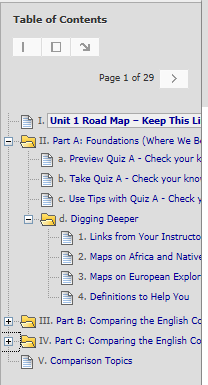 <<<<
<<Two of the Blackboard navigation tools in a Unit – Click on a link in the Table of Contents to go to what you want or page through links.All Units and All Parts Are Organized in the Same Way1st Unit 1 Road Map – What you do in what order2nd Each Part with its      - Preview link so you can decide your answers      - Check Your Knowledge quiz – an interactive study guide      - Tips link so you can find information on questions you missed3rd Digging Deeper resources to help you think about history
and to find information if you missed a question. Part B and Part C are organized in the same way as Part A.Shortcuts to  Comparison Topics and to Videos